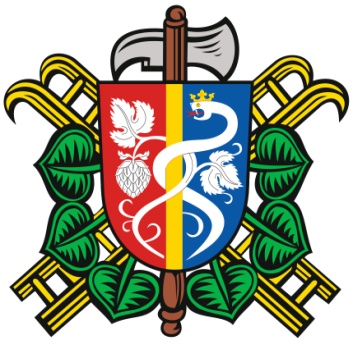 Zápis ze schůze SDH Očihov konané dne 7.1.2015Přítomnost dle PL.Příprava VVH Příprava plánu práce na rok 2015V roce 2015 se konají řádné volby na všech stupních SH ČMS, tedy i na úrovni SDH. Podle stanov každý navržený člen sboru do funkce musí být s touto funkcí předem seznámen a musí s kandidaturou souhlasit. Na základě požadavku stanov SH ČMS bude volen výbor SDH a další funkce:funkce:			navržený kandidát:Velitel			Petr Blechazástupce velitele		Roman AndrleStarosta			Václav BranišNáměstek starosty		Pavel BranišJednatel			Vladimír ŠedaHospodář			Josef OpelkaVedoucí kolektivu MH	Jiřina WernerováRevizor účtů		Jiří Andrle, Roman AndrleKronikář			Jitka VitnerováZástupce velitele MH	Mária HofmanováStrojník			Zdeněk VitnerVzdělavatel			Petr BlechaMTZ			Jiřina VitnerováNa VVH je potřeba připravit požadované zprávyPlán práce na rok 2015maškarní plesypomoc obci při MDŽposvícenská zábavastavění májemájová zábavapomoc při organizaci MDDbrigády – kameny, seno, husyčištění přepadu u rybníkakontrola hydrantůrestaurování nadzemního hydrantu Siřemdokončovací práce na stavběnácviky útokůkondiční jízdyobnovení činnosti kolektivu MHslavnostní otevření garáže po dokončení všech pracívýlet s dětmivýlet jednodenníkácení stromů u kosteladokončení vyklizení půdy nad kostelemzapsal: Václav Braniš